Electrische Scooter 3,0 EEC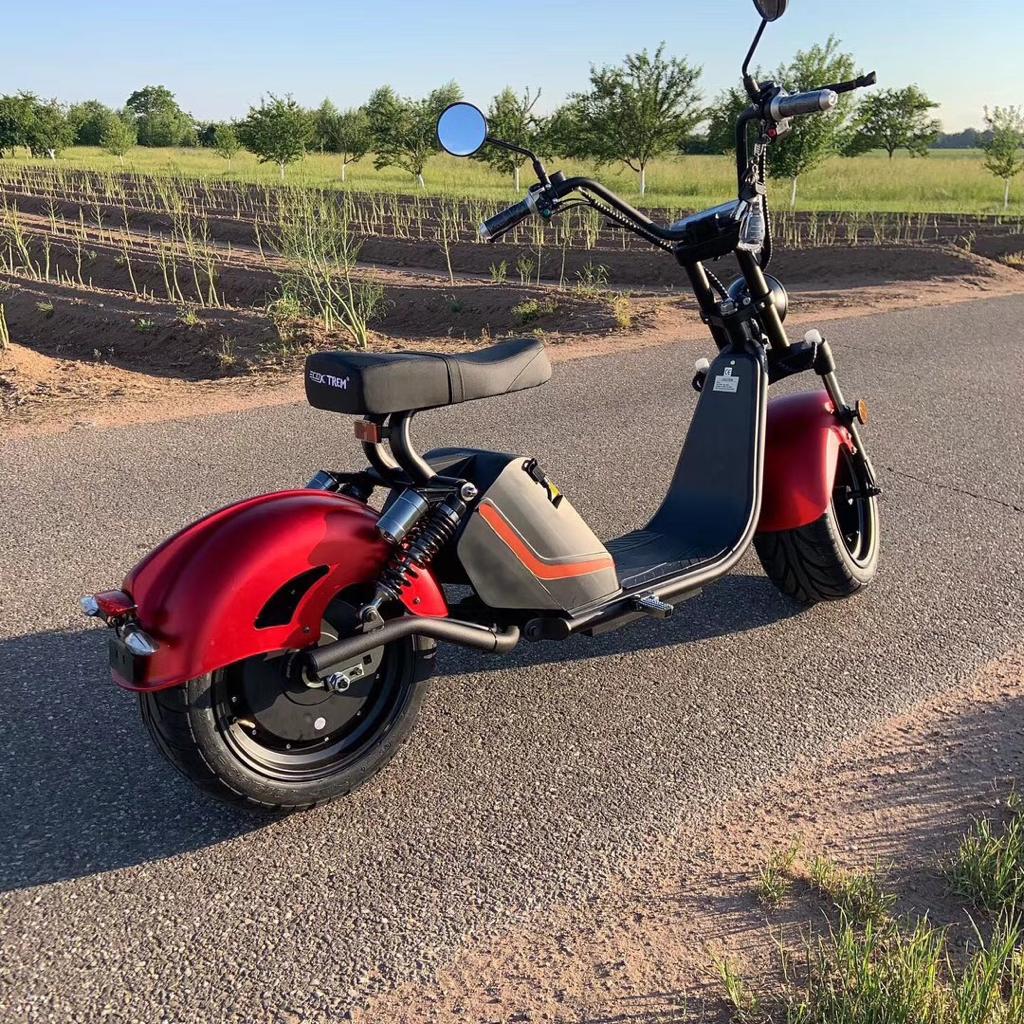 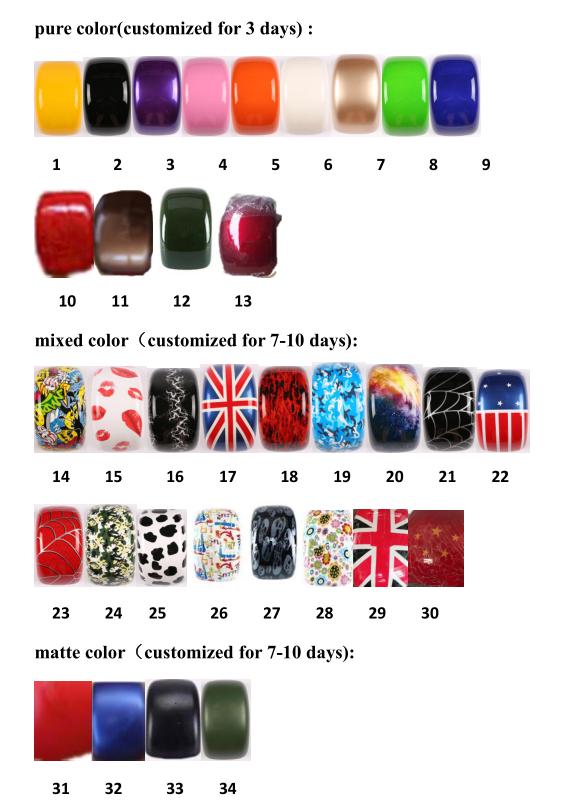 Prijs € 2.395 incl. BTWStandaard voorzien van:Brede bandenStuurtas20AH Lithium batterijMaximum snelheid 25 km per uur60 km bereik op één ladingGeen helmplichtIdeaal voor verhuur                                                  Vele kleuren spatborden leverbaar!